В соответствии с Федеральным законом от 06.10.2003 г. № 131-ФЗ «Об общих принципах организации местного самоуправления в Российской Федерации», Уставом Дальнереченского городского округа, Регламентом работы Думы Дальнереченского городского округа, Дума Дальнереченского городского округаРЕШИЛА:Утвердить перспективный план работы Думы Дальнереченского городского округа на 2022 год  (Приложение).Настоящее решение вступает в силу со дня его принятия.Председатель Думы Дальнереченского городского округа                                            А.А. ПавловПриложениек решению Думы Дальнереченского городского округаот 27.01.2022 г. № 01ПЛАН  работы Думы Дальнереченского городского округа на 2022 годПриложение  к  плану работы Думы Дальнереченского городского округаГ Р А Ф И Кпроведения заседаний Думы Дальнереченского городского округа на 2022 год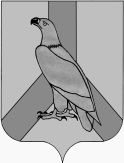 ДУМА ДАЛЬНЕРЕЧЕНСКОГОГОРОДСКОГО ОКРУГАПРИМОРСКОГО КРАЯРЕШЕНИЕДУМА ДАЛЬНЕРЕЧЕНСКОГОГОРОДСКОГО ОКРУГАПРИМОРСКОГО КРАЯРЕШЕНИЕДУМА ДАЛЬНЕРЕЧЕНСКОГОГОРОДСКОГО ОКРУГАПРИМОРСКОГО КРАЯРЕШЕНИЕДУМА ДАЛЬНЕРЕЧЕНСКОГОГОРОДСКОГО ОКРУГАПРИМОРСКОГО КРАЯРЕШЕНИЕ27 января 2022 г.              г. Дальнереченск                           г. Дальнереченск             № 01Об утверждении перспективного  плана работы Думы Дальнереченского городского округа на 2022 годОб утверждении перспективного  плана работы Думы Дальнереченского городского округа на 2022 год№ п/пНаименование вопросов, проектов решений Думы Дальнереченского городского округа Наименование вопросов, проектов решений Думы Дальнереченского городского округа Ответственные исполнителиСрок рассмотрения на заседании Думы Дальнереченского городского округа 12234 Вопросы бюджетно-налоговой, экономической политики и собственности. Вопросы бюджетно-налоговой, экономической политики и собственности. Вопросы бюджетно-налоговой, экономической политики и собственности. Вопросы бюджетно-налоговой, экономической политики и собственности. Вопросы бюджетно-налоговой, экономической политики и собственности.1.1О внесении изменений в решение Думы Дальнереченского городского округа  от 28.06.2016 г. № 54 «Об утверждении ставки платы за размещение нестационарных торговых объектов на территории Дальнереченского городского округа в соответствии с видом разрешенного использования без проведения торгов»Отдел предпринимательства и потребительского рынка; постоянная комиссия по бюджетно-налоговой, экономической политике и собственностиОтдел предпринимательства и потребительского рынка; постоянная комиссия по бюджетно-налоговой, экономической политике и собственностиЯнварь 1.2Отчет об исполнении прогнозного плана приватизации муниципального имущества за 2021 г. Отдел муниципального имущества; постоянная комиссия по бюджетно-налоговой,экономической политике и собственностиОтдел муниципального имущества; постоянная комиссия по бюджетно-налоговой,экономической политике и собственностиФевраль1.3О внесении изменений в решение Думы Дальнереченского городского округа от 22.09.2009 г. № 114 «Об утверждении перечня объектов муниципального  имущества, свободного от прав третьих лиц, которое может быть использовано в целях предоставления его на долгосрочной основе субъектам малого и среднего предпринимательства»Отдел муниципального имущества; постоянная комиссия по бюджетно-налоговой,экономической политике и собственностиОтдел муниципального имущества; постоянная комиссия по бюджетно-налоговой,экономической политике и собственностиФевраль 1.4Отчёт о деятельности Контрольно-счётной палаты Дальнереченского городского округа за 2021 г.Председатель контрольно-счётной палаты;постоянная комиссия по бюджетно-налоговой, экономической политике и собственностиПредседатель контрольно-счётной палаты;постоянная комиссия по бюджетно-налоговой, экономической политике и собственностиФевраль  1.5Отчет главы Дальнереченского городского округа о результатах его деятельности, о результатах деятельности администрации Дальнереченского городского округа за 2021 годГлава Дальнереченского городского округа; постоянные комиссии ДумыГлава Дальнереченского городского округа; постоянные комиссии ДумыМарт1.6Утверждение отчета об исполнении бюджета Дальнереченского городского округа за 2021 годФинансовое управление администрации;постоянная комиссия по бюджетно-налоговой, экономической политике и собственностиФинансовое управление администрации;постоянная комиссия по бюджетно-налоговой, экономической политике и собственностиАпрель 1.7Отчет финансового отдела администрации Дальнереченского городского округа о проделанной работе за 2021 годФинансовое управление администрации;постоянная комиссия по бюджетно-налоговой, экономической политике и собственностиФинансовое управление администрации;постоянная комиссия по бюджетно-налоговой, экономической политике и собственностиАпрель 1.8Принятие к сведению отчета об исполнении бюджета Дальнереченского городского округа за 1 квартал 2022 годаФинансовое управление администрации;постоянная комиссия по бюджетно-налоговой, экономической политике и собственностиФинансовое управление администрации;постоянная комиссия по бюджетно-налоговой, экономической политике и собственностиМай1.9Принятие к сведению отчета об исполнении бюджета Дальнереченского городского округа за 1 полугодие 2022 годаФинансовое управление администрации;постоянная комиссия по бюджетно-налоговой, экономической политике и собственностиФинансовое управление администрации;постоянная комиссия по бюджетно-налоговой, экономической политике и собственностиАвгуст 1.10Об утверждении размера средней рыночной стоимости одного квадратного метра общей площади жилого помещения, расположенного на территории Дальнереченского городского округа на 2023 год в целях реализации Закона Приморского края от 24.12.2018 г № 433-КЗ «Об обеспечении жилыми помещениями детей-сирот, детей, оставшихся без попечения родителей, на территории Приморского краяОтдел муниципального имущества; постоянная комиссия по бюджетно-налоговой,экономической политике и собственностиОтдел муниципального имущества; постоянная комиссия по бюджетно-налоговой,экономической политике и собственностиНоябрь 1.11Принятие к сведению отчета об исполнении бюджета Дальнереченского городского округа за 9 месяцев 2022 годаФинансовое управление администрации;постоянная комиссия по бюджетно-налоговой, экономической политике и собственностиФинансовое управление администрации;постоянная комиссия по бюджетно-налоговой, экономической политике и собственностиНоябрь 1.12Принятие бюджета Дальнереченского городского округа на 2023 г. и плановый период 2024-2025 г.г. первом и втором чтениях.Финансовое управление администрации;постоянная комиссия по бюджетно-налоговой, экономической политике и собственностиФинансовое управление администрации;постоянная комиссия по бюджетно-налоговой, экономической политике и собственностиДекабрь1.13Внесение изменений и дополнений в решение Думы Дальнереченского городского округа «О бюджете Дальнереченского городского округа на 2022 год и плановый период 2023-2024 годы»Финансовое управление администрации;постоянная комиссия по бюджетно-налоговой, экономической политике и собственностиФинансовое управление администрации;постоянная комиссия по бюджетно-налоговой, экономической политике и собственностиВ течение года (по мере необходимости)1.14Внесение изменений, дополнений в решения Думы Дальнереченского городского округа- от 15.10.2019 г. № 93 «О земельном налоге на территории Дальнереченского городского округа»;- от 15.10.2019 г. № 92 «О налоге на имущество физических лиц на территории Дальнереченского городского округа»Финансовое управление администрации;постоянная комиссия по бюджетно-налоговой, экономической политике и собственностиФинансовое управление администрации;постоянная комиссия по бюджетно-налоговой, экономической политике и собственностиПо мере необходимости1.15О внесении изменений в решение Думы Дальнереченского городского округа «О порядке определения размера арендной платы за земельные участки, находящиеся в собственности Дальнереченского городского округа и предоставленные в аренду без торгов»Отдел земельных отношений;  постоянная комиссия по бюджетно-налоговой, экономической политике и собственностиОтдел земельных отношений;  постоянная комиссия по бюджетно-налоговой, экономической политике и собственностиПо мере необходимости1.16О внесении изменений в решение Думы Дальнереченского городского округа «Об утверждении Правил определения размера платы за увеличение площади земельных участков, находящихся в частной собственности, в результате их перераспределения с земельными участками, находящимися в собственности Дальнереченского городского округа».Отдел земельных отношений;  постоянная комиссия по бюджетно-налоговой, экономической политике и собственностиОтдел земельных отношений;  постоянная комиссия по бюджетно-налоговой, экономической политике и собственностиПо мере необходимости1.17О внесении изменений в решение Думы Дальнереченского городского округа «Об утверждении Положения о муниципальном земельном контроле на территории Дальнереченского городского округа»Отдел земельных отношений;  постоянная комиссия по бюджетно-налоговой, экономической политике и собственностиОтдел земельных отношений;  постоянная комиссия по бюджетно-налоговой, экономической политике и собственностиПо мере необходимости1.18О списании муниципального имущества Отдел муниципального имущества;постоянная комиссия по бюджетно-налоговой, экономической политике и собственностиОтдел муниципального имущества;постоянная комиссия по бюджетно-налоговой, экономической политике и собственностиПо мере необходимости1.19О внесении изменений и дополнений в прогнозный план приватизации муниципального имущества на 2022 годОтдел муниципального имущества;постоянная комиссия по бюджетно-налоговой, экономической политике и собственностиОтдел муниципального имущества;постоянная комиссия по бюджетно-налоговой, экономической политике и собственностиВ течение года 1.20Об установлении размера арендной платы за пользованием муниципальным имуществомОтдел муниципального имущества;постоянная комиссия по бюджетно-налоговой, экономической политике и собственностиОтдел муниципального имущества;постоянная комиссия по бюджетно-налоговой, экономической политике и собственностиПо мере необходимостиII. Вопросы социальной политики, защите прав граждан,жилищно-коммунального хозяйства и градостроительства.II. Вопросы социальной политики, защите прав граждан,жилищно-коммунального хозяйства и градостроительства.II. Вопросы социальной политики, защите прав граждан,жилищно-коммунального хозяйства и градостроительства.II. Вопросы социальной политики, защите прав граждан,жилищно-коммунального хозяйства и градостроительства.II. Вопросы социальной политики, защите прав граждан,жилищно-коммунального хозяйства и градостроительства.2.1Отчет о деятельности межмуниципального отдела МВД России «Дальнереченский» за 2021 годОтчет о деятельности межмуниципального отдела МВД России «Дальнереченский» за 2021 годНачальник МО МВД «Дальнереченский»,постоянная комиссия по социальной политике, защите прав граждан и вопросам жилищно-коммунального хозяйстваФевраль 2.2Информация об организации теплоснабжения, водоснабжения и водоотведения на территории Дальнереченского городского округа за 2021 годИнформация об организации теплоснабжения, водоснабжения и водоотведения на территории Дальнереченского городского округа за 2021 годНачальник теплового района Дальнереченск КГУП «Примтеплоэнерго»,постоянная комиссия по социальной политике, защите прав граждан и вопросам жилищно-коммунального хозяйстваФевраль 2.3О внесении дополнений в решение Думы Дальнереченского городского округа от 27.11.2018 № 61 «Об утверждении местных нормативов градостроительного проектирования Дальнереченского городского округа О внесении дополнений в решение Думы Дальнереченского городского округа от 27.11.2018 № 61 «Об утверждении местных нормативов градостроительного проектирования Дальнереченского городского округа Отдел архитектуры и градостроительства администрации Дальнереченского городского округа;постоянная комиссия по социальной политике, защите прав граждан и вопросам жилищно-коммунального хозяйстваФевраль 2.4Информация об оказании первичной медицинской помощи на территории Дальнереченского городского округа, меры, принимаемые для решения проблем дефицита врачей и медицинских работников, а также ход вакцинации населения от коронавирусной инфекции в 2021 году. Информация об оказании первичной медицинской помощи на территории Дальнереченского городского округа, меры, принимаемые для решения проблем дефицита врачей и медицинских работников, а также ход вакцинации населения от коронавирусной инфекции в 2021 году. Главный врач ЦГБ «Дальнереченская»,постоянная комиссия по социальной политике, защите прав граждан и вопросам жилищно-коммунального хозяйстваАпрель 2.5Информация о подготовке гидротехнических сооружений Дальнереченского городского округа, готовность их к устойчивому функционированию в весенний паводковый период 2022 годаИнформация о подготовке гидротехнических сооружений Дальнереченского городского округа, готовность их к устойчивому функционированию в весенний паводковый период 2022 годаНачальник отдела по делам ГО,ЧС и мобил. работы;постоянная комиссия по социальной политике, защите прав граждан и вопросам жилищно-коммунального хозяйстваМарт2.6Информация о предоставлении муниципальных услуг населению Дальнереченского городского округа Дальнереченским отделением краевого ГАУ Приморского края «МФЦ» за 2021 год.Информация о предоставлении муниципальных услуг населению Дальнереченского городского округа Дальнереченским отделением краевого ГАУ Приморского края «МФЦ» за 2021 год.Руководитель МФЦ г. Дальнереченск, постоянная комиссия по социальной политике, защите прав граждан и вопросам жилищно-коммунального хозяйстваМарт 2.7О возбуждении ходатайства о награждении почетного звания Приморского края «Семейная доблесть»О возбуждении ходатайства о награждении почетного звания Приморского края «Семейная доблесть»Заместитель председателя Думы;постоянная комиссия по социальной политике, защите прав граждан и вопросам жилищно-коммунального хозяйстваМарт 2.8Информация о подготовке проведения мероприятий, посвященных 77-летию Победы в Великой Отечественной войне 1941 – Информация о подготовке проведения мероприятий, посвященных 77-летию Победы в Великой Отечественной войне 1941 – МКУ «Управление культуры Дальнереченского городского округа»;постоянная комиссия по социальной политике, защите прав граждан и вопросам жилищно-коммунального хозяйстваАпрель 2.9Информация о подготовке и проведении культурно-массовых мероприятий в связи с празднованием 100-летия Службы Пограничного управления ФСБ России по приморскому краю в г. ДальнереченскеИнформация о подготовке и проведении культурно-массовых мероприятий в связи с празднованием 100-летия Службы Пограничного управления ФСБ России по приморскому краю в г. ДальнереченскеМКУ «Управление культуры Дальнереченского городского округа»;постоянная комиссия по социальной политике, защите прав граждан и вопросам жилищно-коммунального хозяйстваАпрель  2.10Информация о подготовке проведения культурно-массовых мероприятий, посвященных празднованию 163-годовщине со дня образования Дальнереченского городского округа (12 июня) Информация о подготовке проведения культурно-массовых мероприятий, посвященных празднованию 163-годовщине со дня образования Дальнереченского городского округа (12 июня) МКУ «Управление культуры Дальнереченского городского округа»;постоянная комиссия по социальной политике, защите прав граждан и вопросам жилищно-коммунального хозяйства Май 2.11О присвоении почетного звания «Почетный житель Дальнереченского городского округа»О присвоении почетного звания «Почетный житель Дальнереченского городского округа»Постоянная комиссия по социальной политике, защите прав граждан и вопросам жилищно-коммунального хозяйства Май2.12Информация об итогах проведения детской летней оздоровительной кампании 2022 года на территории Дальнереченского городского округаИнформация об итогах проведения детской летней оздоровительной кампании 2022 года на территории Дальнереченского городского округаМКУ «Управление образования Дальнереченского городского округа»;постоянная комиссия по социальной политике, защите прав граждан и вопросам жилищно-коммунального хозяйстваСентябрь2.13Информация об итогах подготовки жилищно-коммунального хозяйства Дальнереченского городского округа к отопительному сезону 2022-2023 годовИнформация об итогах подготовки жилищно-коммунального хозяйства Дальнереченского городского округа к отопительному сезону 2022-2023 годовМКУ «Управление жилищно-коммунального хозяйства»  Дальнереченского городского округа;постоянная комиссия по социальной политике, защите прав граждан и вопросам жилищно-коммунального хозяйстваОктябрь2.14Об утверждении изменений в Генеральный план и в Правила землепользования и застройки Дальнереченского городского округаОб утверждении изменений в Генеральный план и в Правила землепользования и застройки Дальнереченского городского округаОтдел архитектуры и градостроительства администрации Дальнереченского городского округа;постоянная комиссия по социальной политике, защите прав граждан и вопросам жилищно-коммунального хозяйстваIV кварталIII. Вопросы регламента, депутатской деятельности, законности и организации работы Думы.III. Вопросы регламента, депутатской деятельности, законности и организации работы Думы.III. Вопросы регламента, депутатской деятельности, законности и организации работы Думы.III. Вопросы регламента, депутатской деятельности, законности и организации работы Думы.III. Вопросы регламента, депутатской деятельности, законности и организации работы Думы.3.1О внесении изменений в Устав Дальнереченского городского округа.О внесении изменений в Устав Дальнереченского городского округа.Дальнереченская межрайонная прокуратура (правотворческая инициатива),аппарат Думы Дальнереченского городского округа,постоянная комиссия по регламенту, депутатской этике и законностиПо мере необходимости 3.2Отчет о деятельности Думы Дальнереченского городского округа за 2021 годОтчет о деятельности Думы Дальнереченского городского округа за 2021 годПредседатель Думы Февраль  3.3Отчет о работе постоянной комиссии Думы Дальнереченского городского округа по бюджетно-налоговой, экономической политике и собственности за 2021 годОтчет о работе постоянной комиссии Думы Дальнереченского городского округа по бюджетно-налоговой, экономической политике и собственности за 2021 годПредседатель постоянной комиссии Думы Дальнереченского городского округа по бюджетно-налоговой, экономической политике и собственностиАпрель 3.4Отчет о работе постоянной комиссии Думы Дальнереченского городского округа по социальной политике, защите прав граждан и вопросам жилищно-коммунального хозяйства за 2021 годОтчет о работе постоянной комиссии Думы Дальнереченского городского округа по социальной политике, защите прав граждан и вопросам жилищно-коммунального хозяйства за 2021 годПредседатель постоянной комиссии Думы Дальнереченского городского округа по социальной политике, защите прав граждан и вопросам жилищно-коммунального хозяйстваАпрель3.5Отчет о работе постоянной комиссии Думы Дальнереченского городского округа по регламенту, депутатской этике и законности за 2021 годОтчет о работе постоянной комиссии Думы Дальнереченского городского округа по регламенту, депутатской этике и законности за 2021 годПредседатель постоянной комиссии Думы Дальнереченского городского округа по регламенту, депутатской этике и законностиАпрель3.6Об утверждении депутатских запросов, обращений в органы государственной власти, правоохранительные органы, руководителям предприятий, учреждений, организацийОб утверждении депутатских запросов, обращений в органы государственной власти, правоохранительные органы, руководителям предприятий, учреждений, организацийЗаместитель председателя Думы По мере необходимости 3.7О законодательной инициативе Думы Дальнереченского городского округаО законодательной инициативе Думы Дальнереченского городского округаЗаместитель председателя Думы,аппарат Думы Дальнереченского городского округа, инициатор предложенияПо мере необходимостиIV. Взаимодействие с Законодательным Собранием Приморского края.IV. Взаимодействие с Законодательным Собранием Приморского края.IV. Взаимодействие с Законодательным Собранием Приморского края.IV. Взаимодействие с Законодательным Собранием Приморского края.IV. Взаимодействие с Законодательным Собранием Приморского края.4.1Участие в работе Совета председателей представительных органов местного самоуправления Приморского краяУчастие в работе Совета председателей представительных органов местного самоуправления Приморского краяПредседатель Думы Дальнереченского городского округа;заместитель председателя ДумыСогласно плана работы Совета4.2Участие в работе заседаний Законодательного Собрания Приморского края Участие в работе заседаний Законодательного Собрания Приморского края Председатель Думы Дальнереченского городского округа;заместитель председателя ДумыСогласно плана работы ЗСПКПо поручению председателя Думы4.3Участие в мероприятиях проводимых Законодательным Собранием Приморского края (тематические семинары, «круглые столы», и т.д.)Участие в мероприятиях проводимых Законодательным Собранием Приморского края (тематические семинары, «круглые столы», и т.д.)Председатель Думы Дальнереченского городского округа;заместитель председателя Думы; депутаты, аппарат Думы.Согласно плана работы ЗСПКПо поручению председателя ДумыV. Мероприятия.V. Мероприятия.V. Мероприятия.V. Мероприятия.V. Мероприятия.5.1Публичные слушания по проекту решения о внесении изменений в Устав Дальнереченского городского округаПубличные слушания по проекту решения о внесении изменений в Устав Дальнереченского городского округаНачальник юридического отдела аппарата Думы  По мере необходимости5.2Отчёты депутатов Думы Дальнереченского городского округа перед избирателямиОтчёты депутатов Думы Дальнереченского городского округа перед избирателямиДепутаты Думы Дальнереченского городского округа2 раза в год5.3Заседания постоянных депутатских комиссий Думы Дальнереченского городского округа Заседания постоянных депутатских комиссий Думы Дальнереченского городского округа Председатели депутатских комиссий Думы В соответствии с планом работы комиссий5.4Оказание информационной, методической, консультативной и правовой помощи депутатам Думы Дальнереченского городского округаОказание информационной, методической, консультативной и правовой помощи депутатам Думы Дальнереченского городского округаЗаместитель председателя Думы Дальнереченского городского округа;аппарат ДумыПостоянно5.5Осуществление контроля за ходом выполнения решений ДумыОсуществление контроля за ходом выполнения решений ДумыПредседатель Думы;Заместитель председателя Думы Дальнереченского городского округаПостоянно5.6Осуществление учёта и контроля за входящей и исходящей корреспонденцией, обращениями граждан, поступающими в Думу Дальнереченского городского округа.Осуществление учёта и контроля за входящей и исходящей корреспонденцией, обращениями граждан, поступающими в Думу Дальнереченского городского округа.Аппарат Думы Дальнереченского городского округаПостоянно5.7Работа на избирательном округеРабота на избирательном округеДепутаты Думы Дальнереченского городского округаПостоянно5.8Участие в работе комиссий при администрации Дальнереченского городского округаУчастие в работе комиссий при администрации Дальнереченского городского округаДепутаты Думы Дальнереченского городского округаПостоянно5.9Организация подготовки и проведения заседаний Думы Дальнереченского городского округа в 2022 году.Организация подготовки и проведения заседаний Думы Дальнереченского городского округа в 2022 году.Председатель Думы Дальнереченского городского округа;аппарат Думы1 раз в месяц в соответствии с планом работы Думы5.10Приём избирателей депутатами в избирательных округах  (согласно графика)Приём избирателей депутатами в избирательных округах  (согласно графика)Депутаты Думы Дальнереченского городского округаЕжемесячно5.11Участие в мероприятиях, проводимых в Дальнереченском городском округе Участие в мероприятиях, проводимых в Дальнереченском городском округе Депутаты Думы Дальнереченского городского округа Постоянно5.12Встречи депутатов Думы Дальнереченского городского округа с депутатами Законодательного Собрания Приморского края по избирательному округу № 15, депутатами Государственной Думы РФ по избирательному округу № 64Встречи депутатов Думы Дальнереченского городского округа с депутатами Законодательного Собрания Приморского края по избирательному округу № 15, депутатами Государственной Думы РФ по избирательному округу № 64Председатель Думы Дальнереченского городского округа;заместитель председателя Думы По договоренности № п/пМесяц Число Время 1Январь 27 (очередное)15.002Февраль 24 (очередное)15.003Март         31 (очередное)15.004Апрель 28 (очередное)15.005Май 31 (очередное)15.006Июнь 30 (очередное)15.007Июль 28 (очередное)15.008Август 30 (очередное)15.009Сентябрь29 (очередное)15.0010Октябрь 27 (очередное)15.0011Ноябрь 29 (очередное)15.0012Декабрь08 (очередное)22 (очередное)15.0015.00